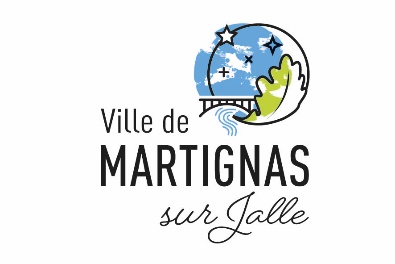 Cette notice a pour objet de présenter le cadre juridique régissant l'octroi de subventions au secteur associatif, la procédure à suivre pour déposer une demande de subvention à la mairie de Martignas-sur-Jalle.Le cadre législatif et réglementaire :La commune peut apporter des concours financiers aux organismes à but non lucratif lorsque leur activité présente un intérêt communal.Conformément aux dispositions de l'article 10 de la loi du 12 avril 2000 relative aux droits des citoyens dans leurs relations avec les administrations et de l'article 1er du décret n° 2001-495 du 6 juin 2001 pris pour son application, des règles encadrent ces versements :L'autorité administrative qui attribue une subvention dont le montant annuel dépasse 23 000 € doit conclure avec l'organisme de droit privé bénéficiaire une convention définissant l'objet, le montant et les conditions d'utilisation de la subvention attribuée. Cette convention peut être annuelle ou pluriannuelle.Toute association ayant reçu, dans l'année en cours, une ou plusieurs subventions, est tenue de fournir à l'autorité qui a versé cette subvention, son budget et ses comptes certifiés de l'exercice écoulé ainsi que tout document faisant connaître les résultats de son activité conformément aux dispositions de l'article L.1611-4 du Code général des collectivités territoriales.Lorsque la subvention est affectée à une dépense déterminée, l'organisme de droit privé bénéficiaire doit produire un compte-rendu financier qui atteste de la conformité des dépenses effectuées à l'objet de la subvention. Ce document est déposé auprès de l'autorité administrative qui a versé la subvention dans les six mois suivant la fin de l'exercice pour lequel elle lui a été attribuée. Un arrêté du Premier ministre du 11 octobre 2006, publié au JO le 14 octobre 2006, porte fixation des modalités de présentation du compte-rendu financier prévu par le 4e alinéa de l'article 10 de la loi du 12 avril 2000.Toute subvention doit faire l'objet d'une délibération du conseil municipal.Toute subvention allouée, sur les fonds publics communaux, doit être utilisée conformément à la destination décidée par le conseil municipal. À défaut, les dirigeants exposent leur propre responsabilité juridique et financière (risque de comptabilité de fait – article 60- XI de la loi n° 63-156 du 23 février 1963 modifiée).Une subvention doit toujours faire l'objet d'une demande expresse de la part de l'association auprès de l’autorité communale.Par ailleurs, son renouvellement d'une année sur l'autre n'est pas automatique.Constituer et déposer une demande de subvention :Il convient de préciser que la commune de Martignas-sur-Jalle prépare son budget 2024 en cette fin d’année 2023. Parconséquent, il est demandé aux associations de déposer leur demande de subvention demande de financement au titre de l'année 2024.Pour obtenir le dossier de demande de subvention, vous pouvez :Le télécharger sur le site internet de la Ville, (https://www.ville-martignas.fr/vous-etes-une-association/) ou en faire la demande par mail à l’adresse vieassociative@ville-martignas.frPour déposer votre dossier de demande de subvention, vous devez :Le déposer sous enveloppe, en précisant : Service « Associative, Evènementiel et Culture », accompagné de tous les documents nécessaires, à l’accueil de la Mairie, 3 avenue de la République, 33127 Martignas-sur-Jalle.L’adresser par courrier avec Accusé de Réception, accompagné de tous les documents nécessaires, à l'adresse suivante : Mairie de Martignas-sur-JalleService « Vie associative, Evènementiel et Culture »3 avenue de la République  33127 Martignas-sur-JalleSeuls les dossiers complets seront instruitsVersement de la subvention :Après l’adoption du budget primitif par le conseil municipal, la subvention sera versée en une ou plusieurs fois, sous réserve de transmission par l'association de l'ensemble des documents requis par l'administration. Le Service des Finances procèdera au versement de la subvention votée dans le courant du premier semestre 2024 et selon les modalités de versement définies.Liste des documents que vous devez joindre.Pour une première demande :Une lettre de demande de subvention précisant le montant de la subvention demandée, adressée à Monsieur le Maire de Martignas-sur-Jalle.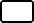      Vos statuts datés et signés.    La liste (mise à jour) des membres du conseil d’administration et du bureau de l’association en précisant la fonction de chacun.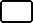     Le récépissé de déclaration à la préfecture.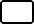     La publication au Journal Officiel mentionnant la date de la création de l’association.      Le compte-rendu de la dernière Assemblée Générale.    La présentation de votre association (Pages 3 à 6 > Nombre d’adhérents Martignassais, hors commune, cotisations etc.)      Les 4 documents comptables renseignés. (Pages de 7 à 10 > 2-1, 2-2, 2-3, 2-4)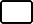      Votre (vos) projet(s) (Page 11)    Si votre demande de subvention(s) auprès des différentes autorités administratives est supérieure à 23 000 € :Les derniers comptes approuvésLe dernier rapport d’activité approuvé   Un relevé d’identité bancaire ou postale établi au nom de l’association.Pour un renouvellement, quel que soit le montant demandé :    Une lettre de demande de subvention précisant le montant de la subvention demandée, adressée à Monsieur le Maire de Martignas-sur-Jalle.   Un exemplaire des statuts déposés ou approuvés de l’association, seulement s’ils ont été modifiés depuis le dépôt de la demande initiale.   La composition du bureau avec leurs fonctions et du conseil d’administration si elle a changé.     Le compte-rendu de la dernière Assemblée Générale.   La présentation de votre association (Pages 3 à 6 > Nombre d’adhérents Martignassais, hors commune, cotisations etc.)     Les 4 documents comptables renseignés. (Pages de 7 à 10 > 2-1, 2-2, 2-3, 2-4)     Votre (vos) projet(s) (Page 11)   Un relevé d’identité bancaire ou postal s’il a changéIdentification de l’association.Nom de votre association :	...........................................................................................................................................................Adresse de son siège social :...............................................................................................................................................................................................................Code postal :	..........................................	Commune :  .........................................................................................................Téléphone :	....................................................................	Télécopie :	....................................................................Mail : ...........................................................................................@...............................................................................Site internet :	...................................................................................................................................................................................Numéro SIRET :   ........................................................	Numéro de récépissé en préfecture :	............................................Si différente, adresse de correspondance :	............................................................................................................................................................................................................................................................................................................................................Code postal :	............................	Commune :	....................................................................................................................Union, fédération ou réseau auquel est affiliée votre association :(Indiquer le nom complet, ne pas utiliser de sigle).Identification du responsable légal de l’association.Le représentant légal : le Président ou autre personne désignée par les statuts.Nom :	................................................. ........................................	Prénom :	.......................................................................Fonction :	......................................................................................	Téléphone :	..................................................................Mail :	........................................................................................@............................................................................Identification de la personne chargée du dossier de subvention.	(Si différente du responsable)Nom :	.................................................. .........................................	Prénom :	......................................................................Fonction :	.....................................................................................	Téléphone :	...................................................................Mail :	....................................................................................@............................................................................Domaine d’intervention de l’association :Prévention, santé, sécurité	  Petit enfance	 Insertion, emploi, économieHandicap et solidarité	  Vie scolaire	 Anciens combattants   Animation et vie locale	   Autres (à préciser) :	............................................................................Renseignements administratifs et juridiques.Date de publication de la création au Journal Officiel	............................................................................................................Objet de votre association :...............................................................................................................................................................................................................Votre association est-elle reconnue d’utilité publique ?	Oui	NonVotre association a-t-elle recours à un expert-comptable ?	Oui	NonNom et coordonnées :...............................................................................................................................................................................................................Votre association a-t-elle recours à un commissaire aux comptes (1) ?	Oui	NonNom et coordonnées :...............................................................................................................................................................................................................En cas de modification statutaire. (Joindre la déclaration modificative signalée en préfecture)Date de la dernière modification :	............................................. Déclaration en préfecture le : ..............................................Objet de la modification :	.............................................................................................................................................................Renseignements concernant le fonctionnement de l’association.Nombre d’adhérents par tranches d’âges :De 0 à 5 ans  …..........	de 19 à 25 ans …..........	de 6 à 11 ans ….....................De 26 à 59 ans ….........	de 12 à 18 ans …..........	de plus de 60 ans …................(1) obligation notamment pour toute association qui reçoit annuellement plus de 153 000 euros de dons et/ou de subventions,conformément à l’article L612-4 du code de commerce ou au décret n°2006-335 du 21 mars 2006.Ressources humaines :Salariés de l’association	Nombre total de postes salariés :	...............................Nombre de postes salariés par catégories(2) Les ETPT correspondent aux effectifs physiques pondérés par la quotité de travail des agents.A titre d’exemple, un agent titulaire dont la quotité de travail est de 80 % sur toute l’année correspond à 0,8 ETPT, unagent en CDD de 3 mois, travaillant à 80 % correspond à 0,8 % x 3/12 ETPT.Vie de l’association	Nombre de Bénévoles (1)	................................................(1) Bénévole : personne contribuant régulièrement à l’activité de votre association, de manière non rémunéréeActions menéesManifestation(s) réalisée(s) en 2023 .........................................................................................................................................................................................................................................................................................................................................................................................................................................................................................................................................................................................................................................................................................................................................................................................................................................................Commentaires éventuels :...............................................................................................................................................................................................................Choix de la période :  Saison 2022/2023 -  Période du ..........................................au.................................(1) CEJ = Contrat Enfance Jeunesse. Aide aux transports, conventions spécifiques. Jeunesse et sport, DRAC …CERTIFIE CONFORMELe Président	Le TrésorierNom / Prénom :	Nom / Prénom :Éléments à fournir obligatoirement.Subventions PubliquesAvoirs au 31 décembre de l’annéeCERTIFIE CONFORMELe Président	Le TrésorierNom / Prénom :	Nom / Prénom :Exercice 2024 : Date de début	Date de fin :
(1) CEJ = Contrat Enfance Jeunesse. Aide aux transports, conventions spécifiques. Jeunesse et sport, DRAC, …CERTIFIE CONFORMELe Président	Le TrésorierNom / Prénom :	Nom / Prénom :*Cette fiche doit être obligatoirement remplie pour toutes les demandes (initiale ou renouvellement) et quel que soit le montant de la subvention sollicitée.Si le signataire n’est pas le représentant légal de l’association, merci de joindre le pouvoir lui permettant d’engagercelle-ci.Je soussigné(e),	(nom et prénom)Représentant(e) légal(e) de l’association,Certifie que l’association est régulièrement déclarée ;Certifie que l’association est en règle au regard de l’ensemble des déclarations sociales et fiscales ainsi que des cotisations et paiements correspondants ;Certifie exactes et sincères les informations du présent dossier, notamment la mention de l’ensemble des demandes de subventions introduites auprès d’autres financeurs publics ainsi que l’approbation du budget par les instances statutaires ;Demande une subvention de :	€Précise  que cette subvention,  si elle  est  accordée, devra être versée  au  compte  bancaire  ou  postal del’associationNom du titulaire du compte : ............................................................................................................................................................Banque ou centre : .............................................................................................................................................................................Domiciliation : ......................................................................................................................................................................................Fait le ..................................................... À	........................... ....................................................SignatureNom / PrénomAttentionToute fausse déclaration est passible de peines d’emprisonnement et d’amendes prévues par les articles 441-6 et 441-7 du code pénal.Le droit d’accès aux informations prévues par la loi n° 78-17 du 6 janvier 1978 relative à l’informatique, aux fichiers et aux libertés s’exerce auprès du service ou de l’Établissement auprès duquel vous avez déposé votre dossier.Cette page est à dupliquer pour autant d’actions à mener.Personne chargée de l’action	Nom :  .............................................................................. Prénom : ....................................................................................................Téléphone : ................................................ Mail : ...............................................................................................................................Présentation de l’actionNouvelle action		Renouvellement d’une action	Quels sont les objets de l’action ? ...................................................................................................................................................................................................................................................................................................................................................................................................................................................................................................................................................................................Quel en est le contenu ? ..................................................................................................................................................................................................................................................................................................................................................................................................................................................................................................................................................................................................Quels en sont le(s) public(s) ciblé(s) ? .............................................................................................................................................................................................................................................................................................................................................................Quel est le lieu (ou quels sont les lieux) de réalisation de l’action ? ............................................................................................................................................................................................................................................................................................................Quelle est la date de mise en œuvre prévue ? .............................................................................................................................................................................................................................................................................................................................................Quelle est la durée prévue de l’action ? ........................................................................................................................................................................................................................................................................................................................................................Veuillez indiquer toute information complémentaire qui vous semblerait essentielle :...........................................................................................................................................................................................................................................................................................................................................................................................................................................................................................................................................................................................................................................................................................................................................................................................................................................................................................................................................................................................................................................................................Budget prévisionnel de l’action :	€Lieu :.......................................................m² *..................PermanentPonctuelLieu :.......................................................m² *:..................PermanentPonctuelLieu :.......................................................m² *:..................PermanentPonctuelLieu :.......................................................    m² *: .................PermanentPonctuelLieu :.......................................................m² *: .................PermanentPonctuelLieu :.......................................................m² * : .................PermanentPonctuel*facultatifPERMANENTSPERMANENTSPERMANENTSANIMATEURS D’ACTIVITESANIMATEURS D’ACTIVITESTemps pleinTemps partielTemps partielNombreEquivalent Temps plein travaillé (2)Temps pleinNombreEquivalent Temps plein travaillé(2)NombreEquivalent Temps plein travaillé (2)CDICDDLICENCIESMartignas-sur-JalleMartignas-sur-JalleHors communeHors communeTOTALTOTALTOTALLICENCIESHommesFemmesHommesFemmesHommesFemmesGlobalDe 0 à 3 ansDe 4 à 11 ansDe 12 à 18 ansAdultes de 19 à 59 ansAdultes de + de 60 ansHandicapés de tous âgesENCADREMENTHommesFemmesTitulaire du Brevet FédéralTitulaire du Brevet d’Etat (1er degré)Titulaire du Brevet d’Etat (2e degré)Sans formationAutres diplômes (préciser)COMPTE DE RESULTAT DE L’ANNEEÉléments à compléter ou fournir votre document comptableCOMPTE DE RESULTAT DE L’ANNEEÉléments à compléter ou fournir votre document comptableCOMPTE DE RESULTAT DE L’ANNEEÉléments à compléter ou fournir votre document comptableCOMPTE DE RESULTAT DE L’ANNEEÉléments à compléter ou fournir votre document comptableDEPENSES REALISEES	MontantsDEPENSES REALISEES	MontantsRECETTES REALISEES	MontantsRECETTES REALISEES	Montants60- ACHATS70- PRODUITS DES ACTIVITESPrestations de serviceProduits de manifestation(s)Achats de matières et fournituresPrestations de serviceAutres fournituresVentes marchandisesAutres recettes61- SERVICES EXTERIEURS74- SUBVENTIONSLocationsVille de Martignas-sur-JalleTravaux d’entretien et de réparationAutres communesAssurancesEtat (3)Documentation62 - AUTRES SERVICES EXTERIEURSAutres subventions (CEJ, etc…)Honoraires, rémunérations d’intermédiairesPublicité – publicationsDéplacements, missionsServices bancaires, autresCotisations reversées aux Fédérations75- AUTRES PRODUITS DE GESTION COURANTE63- IMPOTS ET TAXESDons manuels ou legsImpôts et taxes sur rémunérationCotisations des adhérentsAutres impôts et taxes64- CHARGES DE PERSONNEL76- PRODUITS FINANCIERSRémunérations des personnelsIntérêts des fonds placésCharges socialesAutres charges de personnel77- PRODUITS EXCEPTIONNELS65- AUTRES CHARGES DE GESTION COURANTE78- REPRISES SUR AMORTISSEMENTS ET PROVISIONS66- CHARGES FINANCIERES67- CHARGES EXCEPTIONNELLES68- DOTATION AUX AMORTISSEMENTSTOTAL DEPENSESTOTAL RECETTESAnalyse du Compte de RésultatAnalyse du Compte de RésultatAnalyse du Compte de RésultatTotal des dépensesTotal des dépenses€Total des recettesTotal des recettes€Résultat de l’exerciceExcédentaire€Résultat de l’exerciceDéficitaire€Montant de la subvention versée par la commune de Martignas-sur-Jalle€Montant de la subvention versée par le Conseil Régional€Montant de la subvention versée par le Conseil Départemental€Montant de la subvention versée par l’Etat€Autres (préciser) …...€Compte courant bancaire ou postal€Compte Épargne€Espèces€Autres (préciser)€VOTRE BUDGET PREVISIONNEL 2024(Le total des charges doit être égal au total des produits)Éléments à compléter ou fournir votre document budgétaireVOTRE BUDGET PREVISIONNEL 2024(Le total des charges doit être égal au total des produits)Éléments à compléter ou fournir votre document budgétaireVOTRE BUDGET PREVISIONNEL 2024(Le total des charges doit être égal au total des produits)Éléments à compléter ou fournir votre document budgétaireVOTRE BUDGET PREVISIONNEL 2024(Le total des charges doit être égal au total des produits)Éléments à compléter ou fournir votre document budgétaireVOTRE BUDGET PREVISIONNEL 2024(Le total des charges doit être égal au total des produits)Éléments à compléter ou fournir votre document budgétaireCHARGES	MontantsCHARGES	MontantsPRODUITS	MontantsPRODUITS	Montants60- ACHATS70- PRODUITS DES ACTIVITESPrestations de serviceProduits de manifestation(s)Achats de matières et fournituresPrestations de serviceAutres fournituresVentes marchandisesAutres recettes61- SERVICES EXTERIEURS74- SUBVENTIONSLocationsVille de Martignas-sur-JalleTravaux d’entretien et de réparationAutres communesAssurancesEtat (3)Documentation62 - AUTRES SERVICES EXTERIEURSAutres subventions (CEJ, etc…)Honoraires, rémunérations d’intermédiairesPublicité – publicationsDéplacements, missionsServices bancaires, autresCotisations reversées aux Fédérations75- AUTRES PRODUITS DE GESTION COURANTE63- IMPOTS ET TAXESDons manuels ou legsImpôts et taxes sur rémunérationCotisations des adhérentsAutres impôts et taxes64- CHARGES DE PERSONNEL76- PRODUITS FINANCIERSRémunérations des personnelsIntérêts des fonds placésCharges socialesAutres charges de personnel77- PRODUITS EXCEPTIONNELS65- AUTRES CHARGES DE GESTION COURANTE78- REPRISES SUR AMORTISSEMENTS ET PROVISIONS66- CHARGES FINANCIERES67- CHARGES EXCEPTIONNELLES68- DOTATION AUX AMORTISSEMENTSTOTAL DEPENSESTOTAL RECETTESCode Banque / ÉtablissementCode GuichetNuméro de compteClé RIB / RIP